Звање: Ванредни професорПотпис кандидата: ____________________________________________________Напомена: Кандидат је дужан да попуњен, одштампан и потписан образац о испуњавању услова за избор у звање наставника достави факултету који је објавио конкурс заједно са осталом документацијом којом доказује да испуњава услове конкурса 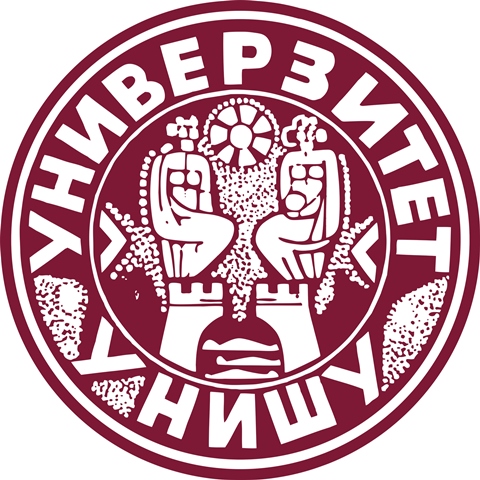 Уметничко-стручно већеПредмет: Образац о испуњавању услова за избор у звање наставникаИме и презимеДатум рођења Назив и седиште установе/организације у којој је кандидат запослен Радно место Датум расписивања конкурса Начин (место) објављивања Звање за које је расписан конкурс Звање за које кандидат конкурише (заокружити одговарајућу опцију):ДоцентДоцент или ванредни професорВанредни професорВанредни професор или редовни професорРедовни професорУжа научна област 1. Испуњени услови за избор у звање доцент   (навести датум и број Одлуке о избору у звање наставника, као и назив органа који је донео) 2. Искуство у педагошком раду са студентима, односно од стране факултета који је објавио конкурс; позитивно оцењено приступно предавање из уже научне области за коју се бира, уколико нема педагошко искуство (навести број и датум утврђене оцене)3. Позитивна оцена педагошког рада (ако га је било), која се утврђује у складу са Правилником о поступку стицања звања и заснивања радног односа наставника Универзитета у Нишу (навести број и датум утврђене оцене)4. Остварене активности бар у три елемента доприноса широј академској заједници из члана 4. Ближих критеријума за избор у звања наставника 5. Руковођење бар четири завршна рада на свим нивоима студија5. замена: Уколико студијским програмом није омогућено да наставник буде биран за руководиоца завршног рада, замењује се једном репрезентативном референцом из уже уметничке/научне области за коју се бира 6. Најмање шест репрезентативних референци из уже уметничке/научне области за коју се бира, најмање две различите категорије, од којих најмање три од последњег избора